Method OverloadingOverloading adalah membuat dua atau lebih method dengan nama yang samadalam satu class. Method-method tersebut harus dapat dibedakan antara satu dengan yang lain dalam jumlah dan atau tipe argumennya.Atau Overloading juga dapat dikatakan pemakaian nama class yang sama tetapi dengan daftar parameter yang berbeda.Penerapan Method OverloadingPolymorphism  adalah  pemakian  method dengan nama yang sama pada class-class   yang   berbeda   dan   memungkinkan   method   yang   tepat   dieksekusi berdasarkan  konteks  yang  memanggilnya.  Polymorphism  dapat diimplementasikan menggunakan method Overloading dan method Overriding.Kita  dapat  memperluas  fungsional  base  class  dengan  menambahkan  method pada subclass yang memiliki nama method dan property yang sama dari base class tetapi memiliki daftar parameter yang berbeda.Method   overloading   dari   base   class   dilakukan   menggunakan   kata   kunciOverloads.Overloading Pada PopertyUntuk  contoh,   class  Karyawan   memiliki   property  Nama.   Pekerja  selainmemiliki Nama, mungkin juga memiliki Nama Panggilan dan Nama Lengkap. Untuk  memperluas  Nama,  kita  ubah  Class  Pekerja  dengan  menambahakan method overloading untuk property Nama.Buka file Pekerja.Vb dan tambahkan enum berikut sebelum deklarasi class.Public Enum JenisNamaLengkap = 1Panggilan =2End EnumPublic Class PekerjaKita  dapat  menambahkan  Overloading  pada  property  Nama  didalam  classPekerja.Public Class PekerjaInherits KaryawanPrivate idJamkerja As Double Private idUpahPerjam As Double Private idKolNama As New HashtablePublic Overloads Property Nama ( ByVal Type As JenisNama) AsStringGet   Return idKolNama (Type)End GetSet(ByVal Value As String)idKolNama.Add (Type,Value) End SetEnd Property…….. Kode lainnyaProperty nama sebenarnya merupakan array property yang membolehkan  kita memasukkan banyak nilai melalui property yang sama. Dalam contoh kita memasukkan nilai melalui objek Hash table yang diindeks menggunakan nilai Enum yang sudah dibuat sebelumnya.Property nama pada subclass memiliki nama yang sama pada baseclass, tetapi memiliki daftar parameter yang berbeda menggunakan Overloading.Overloading Pada MethodSeperti   halnya   pada   property,   method   juga   dapat   kita   overload,   gunamendefinisikan fungsionalitas lain. Sebagai contoh:‘Method dengan parameter harga dan diskonPublic Function Haga(ByVal h As Integer, ByVal diskon As Integer) As Double h = h – (h * (diskon / 100))Return hEnd FunctionSeignatur untuk sebuah method meliputi nama, jumlah parameter dan tipenya, serta tipe kembalian (jika ada). Pada prinsipnya, keyword Overloads digunakan dalam konteks pernyataan Function, Sub, dan Property.‘Overloading method hargaPublic Function Haga(ByVal h As Integer, ByVal diskon As Double) As Double h = h – (h * (diskon / 100))Return hEnd FunctionPada saat property dan method sama-sama diimplementasikan sebagai prosedur yang menerima  argumen,  keduanya  akan terlihat  mirip sekali.  Secara  umum, dapat dibedakan bahwa property meyimpan data untuk suatu objek, sedangkan method adalah aksisuatu objek yang dapat diminta untuk dilaksanakan.Praktikum Method OverloadingPraktikum Pada praktikum ini akan membuat program dosen. Analisalah class diagram berikut.ClassAnalisa  class  berikut,  kita  akan  melakukan  overloading  pada  field  Nama, dimana Nama bisa memiliki NamaLengakap, NamaPanggilan, dan Gelar.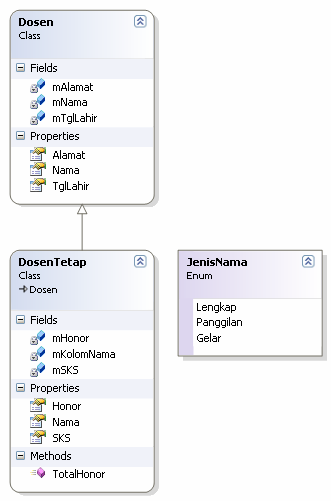 Gambar. Class diagramMethodsTotalHonor = SKS * HonorFormRancanglah sebuah form seperti pada Gambar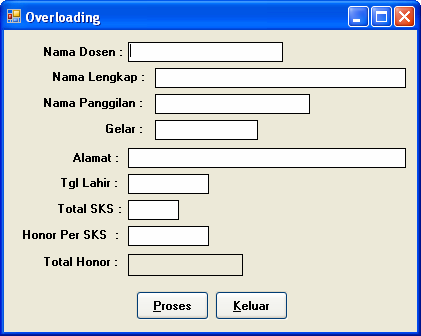 Gambar 9.2. Form overlodingSetting propertyProgramBuat base class dengan nama Dosen, buat program berikut.'Super class / Base ClassPublic Class DosenPrivate mNama As String Private mAlamat As String Private mTglLahir As DatePublic Property Nama() As StringGetReturn mNamaEnd GetSet(ByVal value As String)mNama = valueEnd SetEnd PropertyPublic Property Alamat() As StringGetReturn mAlamatEnd GetSet(ByVal value As String)mAlamat = valueEnd SetEnd PropertyPublic Property TglLahir() As DateGetReturn mTglLahirEnd GetSet(ByVal value As Date)mTglLahir = valueEnd SetEnd PropertyEnd ClassBuat sub class dengan nama DosenTetap, dan buat program berikut'Atribut yang akan dioverload ditaruh dalam has tabelPublic Enum JenisNamaLengkap = 1Panggilan = 2Gelar = 3End EnumPublic Class DosenTetapInherits DosenPrivate mKolomNama As New Hashtable'memanggilnilai has tabelPrivate mSKS As IntegerPrivate mHonor As SinglePublic Overloads Property Nama(ByVal type As JenisNama) AsString     GetReturn mKolomNama(type)End GetSet(ByVal value As String)mKolomNama.Add(type, value) End SetEnd PropertyPublic Property SKS() As IntegerGetReturn mSKS End GetSet(ByVal value As Integer)mSKS = valueEnd SetEnd PropertyPublic Property Honor() As SingleGetReturn mHonorEnd GetSet(ByVal value As Single)mHonor = valueEnd SetEnd Property'Method menghitung TotalHonorPublic Function TotalHonor(ByVal iSks As Integer, ByVal iHonorSks As Single) As SingleReturn iSks * iHonorSksEnd FunctionEnd ClassDouble click cmdProses, buat program berikut.Private Sub cmdProses_Click(ByVal sender As System.Object, ByVal e As System.EventArgs) Handles cmdProses.ClickDim objekDosenTetap As New DosenTetapWith objekDosenTetap.Nama = txtNama.Text.Nama(JenisNama.Lengkap) = txtNamaLengkap.Text'atribut yang dioverloading.Nama(JenisNama.Panggilan) = txtNamaPanggilan.Text'atribut yang dioverloading.Nama(JenisNama.Gelar) = txtGelar.Text 'atribut yang dioverloading.Alamat = txtAlamat.Text.TglLahir = txtTglLahir.Text.SKS = txtSKS.Text.Honor = txtHonor.TextlblTotalHonor.Text = Format(.TotalHonor(.SKS,.Honor), "Rp 0,00") End WithEnd SubDouble click cmdCancel, buat program berikut.Private Sub cmdKeluar_Click(ByVal sender As System.Object, ByVal e As System.EventArgs) Handles cmdKeluar.ClickEndEnd SubTextNama Panggilan :Label10NameTextJangan digantiGelar :TextBox6NameTexttxtNamaLengkapKosongkanTextBox7NameTexttxtNamaPanggilanKosongkanTextBox8NameTexttxtGelarKosongkanButton1NameTextcmdProses&ProsesButton2NameTextcmdKeluar&Keluar